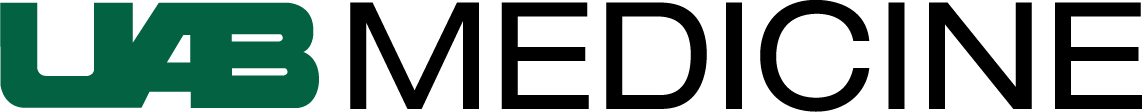 World Games Opening and Closing ChecklistOpeningEnsure there are enough medical supplies/medications for the entire day (If in need of additional supplies call the command center)Ensure adequate nurse staffing for the day (If trouble with staffing call the command center)Ensure staff check-in and keep account of time workedLocate supply storage area and move supplies to the first aid tentEnsure laptop is charged and ready for useEnsure Southern Link Radio is charged and ready for useEnsure Citrix Files Application is available on iPad and ready to useEnsure translation software is available and ready to useEnsure iPad is charged and ready for useEnsure all forms for documentation are available to use for the dayAssign one staff member to upload documentation throughout the day into Citrix Files and UAB share fileClosingEnsure the first aid area is fully cleaned and sanitized before leaving for the dayEnsure adequate nursing staff for the following day (If trouble with staffing call the command center)Ensure all medical supplies/medications are locked up and ready to use for the following dayEnsure all forms of documentation are downloaded into the Citrix Files application and uploaded into the UAB share file (Must be uploaded by 8 PM)